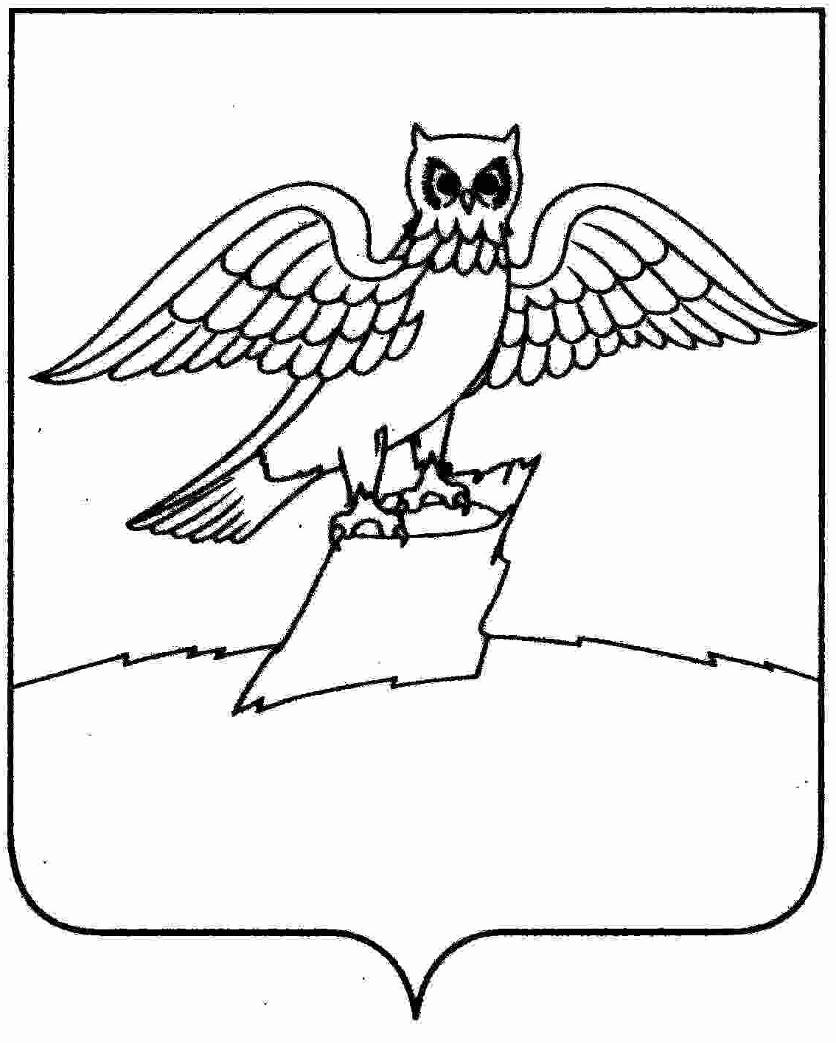 АДМИНИСТРАЦИЯ ГОРОДА КИРЖАЧКИРЖАЧСКОГО РАЙОНАП О С Т А Н О В Л Е Н И Е  06.05.2022                                                                                            №   475   Рассмотрев заявление отдела по имуществу и землеустройству администрации города Киржач и в соответствии со ст. 45-46 Градостроительного кодекса Российской Федерации, Федеральным законом от 06.10.2003 № 131-ФЗ «Об общих принципах организации местного самоуправления в РФ»,П О С Т А Н О В Л Я Ю:1.  Разрешить отделу по имуществу и землеустройству администрации города Киржач подготовку проекта планировки и межевания территории, прилегающей к земельным участкам с кадастровыми номерами 33:02:020205:924; 33:02:020205:937, с целью образования земельного участка в новых границах.        2. Контроль за исполнением настоящего постановления возложить на заместителя главы администрации по вопросам жизнеобеспечения.3. Настоящее постановление вступает в силу после его официального опубликования (обнародования). Глава администрации                 	                                    Н.В. Скороспелова   О подготовке проекта планировки и межевания территории, прилегающей к земельным участкам с кадастровыми номерами 33:02:020205:924; 33:02:020205:937, с целью образования земельного участка в новых границах